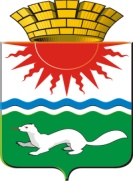 АДМИНИСТРАЦИЯ СОСЬВИНСКОГО ГОРОДСКОГО ОКРУГА РАСПОРЯЖЕНИЕОт  20.06.2019 № 82п.г.т. СосьваО создании рабочей группы по организации выбора способа управления многоквартирными домами на территории Сосьвинского городского округаВ соответствии со статьями 161, 165 Жилищного кодекса РФ, в целях создания условий для управления многоквартирными домами, организации процесса выбора формы управления, руководствуясь статьями 27, 30 и 45 Устава Сосьвинского городского округа:1. Создать рабочую группу по организации выбора способа управления многоквартирными домами на территории Сосьвинского городского округа.2. Утвердить состав рабочей группы (прилагается).3. Рабочей группе координировать организацию и исполнение необходимых мероприятий по организации процесса выбора способа управления, созданию условий для управления многоквартирными домами.4. Опубликовать настоящее распоряжение в газете «Серовский рабочий» и разместить на официальном сайте администрации Сосьвинского городского округа.5. Контроль исполнения настоящего распоряжения возложить на Первого заместителя главы администрации Сосьвинского городского округа А.В. Киселёва.Исполняющий обязанности главы Сосьвинского городского округа                    	        				                          А.В. КиселёвУтверждено распоряжением администрации Сосьвинского городского округа                                                                                 От  20.06.2019 № 82Состав рабочей группы по организации выбора способа управления многоквартирными домами на территории Сосьвинского городского округаПредседатель рабочей группы:А.В. Киселёв  – Первый заместитель главы администрации Сосьвинского городского округа;Заместитель председателя:О.В. Плешко – председатель Отраслевого органа администрации Сосьвинского городского округа «Комитет по жилищно-коммунальному хозяйству, энергетике, транспорту и связи»;Секретарь комиссии:Е.А. Ворошилова - специалист 1 категории Отраслевого органа администрации Сосьвинского городского округа «Комитет по жилищно-коммунальному хозяйству, строительству, энергетике, транспорту и связи»;Члены рабочей группы:А.А. Ворошилова – заместитель председателя Отраслевого органа администрации Сосьвинского городского округа «Комитет по жилищно-коммунальному хозяйству, энергетике, транспорту и связи»;Ю.П. Чурилова – заместитель председателя Отраслевого органа администрации Сосьвинского городского округа «Комитет по управлению муниципальным имуществом»;А.Ю. Перминов – исполняющий обязанности директора Муниципального автономного учреждения «Эксплуатационно-хозяйственное управление Сосьвинского городского округа».